Health and Social Care Work Placement Officer22.5 hours per week, 38 weeks per year Fixed Term until 31/08/2025(3 days- Monday and 2 additional days)£14,327.81 to £16,379 p.aAt Nescot, we are recruiting for Health and Social Care Placement Officer What we are looking for:Nescot is looking to recruit a Work Placement Officer to oversee the Health & Social Care students work experience.  The role is for three days a week (22.5 hours) for 38 weeks a year. You must have recent experience in Health & Social Care you will enjoy working with students, providers and staff, to ensure that students successfully obtain and achieve their required placement hours and portfolio evidence. You must be open to change and have the skills to manage students effectively and meet challenges with a positive and flexible approach and be a team operator. Applicants should be well qualified and have the energy and enthusiasm needed to contribute to a successful College and department. Duties/responsibilities:You will be required to undertake a range of activities and to contribute effectively to team working and providing support to students; you will also be required to source and check placements prior to students starting, assess and monitor their progress, liaise with external organisations and Nescot staff. Benefits:A discounted on-site gym, sports hall, fitness class, osteopathy and day nursery5-minute walk from Ewell East StationDiscounted Starbucks, Modern hair and beauty salon offering employee discountsFree online qualificationsFree parking on-siteNescot is graded ‘Good’ by Ofsted following its latest inspection in January 2023. Inspectors rated the College as Good in all 8 aspects. The report recognises that students “enjoy their courses and are motivated to succeed”, and benefit from “highly supportive relationships” with staff. Safeguarding arrangements are “effective” with regular training for staff, and leaders have in place “an effective policy for safer recruitment.”At Nescot, we’re proud of our inclusive culture and we welcome all applications.This role is employed through Nescot Enterprises Ltd, a wholly owned subsidiary of Nescot which operates different terms and conditions.Interviews will be held as and when candidates apply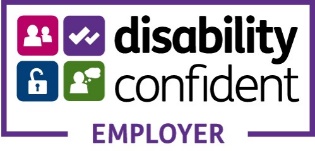 Job DescriptionPLEASE CONTINUE FOR PERSON SPECIFICATIONPosition Details:Position Details:Title:Work placement officer Department:Health and Social careFraction:0.4Status:Fixed term, term time onlyGrade:Grade 6Child/Vulnerable Adult Contact:Reporting / Department Details:Reporting / Department Details:Responsible to:Head of Curriculum  Job Purpose:To arrange work experience placements in Early Years settings, visit students in placement and judge their progress against their qualification.  Track student submission of DBS documentation.  You will ensure that health & safety checks / requirements are met.You will liaise with the teaching team, providing them with regular updates on progress and complete the required tracking and monitoring documentation.You will communicate effectively with placement setting providersIn addition to the direct contact, observations and professional discussions, the role also requires the following activities: Initial induction, risk assessments, additional assessment requirements (reflective log, activity plan, the observation of children by student, learners own work products, holistic reflection, Q&A), plus contact with parents and specialist placement support (linked to destination intention, mainly year 2. As well, as attend staff meetings.Main Duties and Tasks:To co-ordinate, organise, allocate & supervise student placements against agreed standards of competence using a range of assessment methods, giving feedback on assessment decisions and contribute to the quality assurance process.To meet all agreed performance and target criteria set by Curriculum Quality & Standards Co-ordinator in relation to the students completing their placements in a timely manner.To build relationships with employers and students and to communicate the contact back to relevant business and curriculum teamsWork in a team to ensure there is a cohesive delivery of workplace assessmentsin this area and communicate ideas received from student and employer feedback that could enhance the quality of the programme delivery.Deliver work placement inductions to the students and employers at the start of the programme and ensure that all DBS paperwork is 100% accurate before online submissionEnsure that health & safety checks / requirements are met to apply health and safety related good working practice and carry out risk assessments where necessary for all identified needsTo promote and safeguard the welfare of students in placement.Support students in college and placement to build their portfolio of evidenceLiaise with the teaching team, providing them with regular updates on progress and complete the required tracking and monitoring documentation.To ensure equality of opportunity is promoted in all aspects of workTo visit students as per the qualification requirement to assess and make judgements on competence of candidates in accordance with the Assessor Code of Practice and Awarding Organisation QA policies and guidelines. Recording and providing effective feedback to students to ensure effective progress, and informing appropriate curriculum staff as appropriate; attending curriculum meetings as requiredIdentify a student’s individual requirements for support and refer them to the appropriate personAssist in producing individual learning plans and utilising adapted E-ILP’s for tracking individual progress and target setting with studentsProvide on-going emotional support for students and when necessary, working with parents to meet the individual needs of studentsTo participate in promotional events and activities and act as an ambassador in the marketing of training and courses at NescotTo attend staff team meetings and contribute to the on-going success of the departmentTo use available resources efficiently and effectivelyTo carry out duties flexibly and with the initiative necessaryTo undertake any other duties within the spirit of the job description and commensurate to the grading of the post.Delivery and assessment of Qualifications – in line with Awarding Body requirements.To supervise the assessment and action planning of students.To supervise the review of student progress including reinforcement of health and safety, equal opportunities, career aims and progressionLiaison with Internal Verifiers and External Verifiers to ensure students’ progress and achievement satisfy awarding body criteriaMonitor that the completion and quality of assessments are in line with awarding body requirements, in liaison with the relevant Curriculum Manager and the College’s Quality Nominee.Provide weekly updates to Curriculum Quality & Standards Co-ordinator on student progress towards targets and within specified time frames Student supportIdentification of additional learning needs and communication of findings to the Curriculum Team LeaderFacilitate relevant underpinning knowledge to fill candidate skills gaps as appropriateFacilitate student completion of the DBS application in a timely fashion (before the start of the course) and monitor process through liaison with administration and Human ResourcesEmployer LiaisonMaintain employer participation in vocational Health and Social Care coursesCo-ordinate and organise routine Health and Safety checks, to ensure they are carried out and reviewed annually.Other DutiesTo keep up to date with all the changes to national standards and learning in the workplace in line with the Awarding Body and communicate this information to the team of assessorsUndertake and maintain a log of continuous professional development to ensure skills and knowledge are up to date at all times, and ensure this knowledge is shared with team This may include attending training and development activities and/or completing ‘work experience’ to ensure current occupation competenceContribute to the design and implementation of new systems and proceduresAttend relevant meetings, including one standardisation meeting each term.To meet performance and target criteria and take correct action where necessaryAny other duties at the discretion of the Curriculum Manager Personal Development:Participates in, and co-operates with, own Performance Review Interview to ensure that job-related targets are met and on going staff development in line with Nescot’s aims.To carry out Continuing Professional Development (CPD) relevant to the role, including subject or professional updates.Equality and Diversity and Nescot Values:Equality and Diversity and Nescot Values:It is the responsibility of the post holder to promote equality and diversity, Nescot Enterprise values and recognition of diversity throughout Nescot Enterprises.To follow and adhere to Nescot’s Equality and Diversity policy at all times. The post holder will undertake their duties in full accordance with Nescot Enterprises’ policies and procedures relating to equality and diversity and Nescot Enterprise values.Safeguarding and PREVENT Responsibilities:Safeguarding and PREVENT Responsibilities:It is the responsibility of the post holder to commit to safeguarding and promoting the welfare of students within Nescot Enterprises.The post holder will undertake their duties in full accordance with Nescot Enterprises’ policies and procedures relating to safeguarding, PREVENT and promoting the welfare of students.It is the responsibility of the post holder to commit to safeguarding and promoting the welfare of students within Nescot Enterprises.The post holder will undertake their duties in full accordance with Nescot Enterprises’ policies and procedures relating to safeguarding, PREVENT and promoting the welfare of students.Additional Duties:Additional Duties:To undertake such additional duties as may be reasonably required commensurate with the level of responsibility within Nescot Enterprises at the initial place of work or any other of the College Group sites within the area.To undertake such additional duties as may be reasonably required commensurate with the level of responsibility within Nescot Enterprises at the initial place of work or any other of the College Group sites within the area.Health and Safety:Under the Health & Safety at Work Act 1974, whilst at work, you must take reasonable care for your own health and safety and that of any other person who may be affected by your acts or omissions.  In addition, you must co-operate with the College on health and safety and not interfere with, or misuse, anything provided for your health, safety or welfare. The Health and Safety Policy is available through Sharepoint, your line manager or via Onboarding .Annual Leave and Hours of Work:Full time hours of work are 37.5 hours per week, normally worked Monday – Friday 8.45 am – 5.15 pm.  Part time or casual hours will be as agreed.For full time staff annual leave is 25 days plus Bank Holidays plus 5 efficiency days taken at Christmas when the College is closed for 2 weeks.  Part time staff’s annual leave will be pro rata. Please note that it is expected that post holders will take their annual leave at times convenient to the department and its students, which will normally therefore be at times when students are not in College.This job description is current as dated.  In consultation with the post holder it is liable to variation by the College to reflect actual, contemplated or proposed changes in or to the job.UPDATED BY:	Manager	Date: UPDATED BY:		HR       Date: may 2024Person Specification – Health and Social Care Placement OfficerPerson Specification – Health and Social Care Placement OfficerPerson Specification – Health and Social Care Placement OfficerPerson Specification – Health and Social Care Placement OfficerPerson Specification – Health and Social Care Placement OfficerEssentialHow Identified*DesirableHow Identified*ExperienceRecent & relevant work experience in Health and social careRecent / previous  experience of Cache programmesExperience of working in an FE/College environmentASkills and AbilitiesAble to evidence communication skills, both written and spokenAbility to be self-motivated and to motivate others
Able to evidence organisational and administrative skillsExcellent ICT SkillsAble to evidence ability to work well within a teamAbility to respond to differing learner needs and be proactive to enable them to succeedQualificationsMinimum Level 4 or equivalent relevant qualificationWillingness and commitment to undertake training for the C & G Award in Education & Training qualification and undergo College teachers toolkit training programme if candidate does not possess recognised teaching qualificationMinimum Level 4 or equivalent relevant qualificationWillingness and commitment to undertake training for the C & G Award in Education & Training qualification and undergo College teachers toolkit training programme if candidate does not possess recognised teaching qualificationMinimum Level 4 or equivalent relevant qualificationWillingness and commitment to undertake training for the C & G Award in Education & Training qualification and undergo College teachers toolkit training programme if candidate does not possess recognised teaching qualificationA1/V1 AwardPossess a C & G Award in Education & Training or above recognised teaching qualificationA1/V1 AwardPossess a C & G Award in Education & Training or above recognised teaching qualificationPersonal QualitiesFull car driving licence and use of a carHas awareness of equality and diversity and NEL Values which is promoted within your roleCommitment to continuing professional developmentCommitment to safeguarding, PREVENT and promoting the welfare of learners The required health and physical capacity to carry out the relevant administrative activities, after NEL has made such adjustments as may be required under the disability provisions of the Equality Act 2010Commitment to energy management and sustainabilityFull car driving licence and use of a carHas awareness of equality and diversity and NEL Values which is promoted within your roleCommitment to continuing professional developmentCommitment to safeguarding, PREVENT and promoting the welfare of learners The required health and physical capacity to carry out the relevant administrative activities, after NEL has made such adjustments as may be required under the disability provisions of the Equality Act 2010Commitment to energy management and sustainabilityFull car driving licence and use of a carHas awareness of equality and diversity and NEL Values which is promoted within your roleCommitment to continuing professional developmentCommitment to safeguarding, PREVENT and promoting the welfare of learners The required health and physical capacity to carry out the relevant administrative activities, after NEL has made such adjustments as may be required under the disability provisions of the Equality Act 2010Commitment to energy management and sustainabilityKEYKEYKEYKEYKEYKEYKEYKEYA = Application FormA = Application FormI = InterviewO = Observed Teaching   SessionO = Observed Teaching   SessionT = TestM = Medical QuestionnaireM = Medical Questionnaire